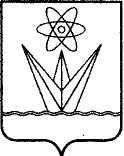 АДМИНИСТРАЦИЯ ЗАКРЫТОГО АДМИНИСТРАТИВНО – ТЕРРИТОРИАЛЬНОГО ОБРАЗОВАНИЯ  ГОРОДА  ЗЕЛЕНОГОРСКА КРАСНОЯРСКОГО КРАЯП О С Т А Н О В Л Е Н И Е       14.05.2020                           г. Зеленогорск                                  № 75-пО внесении изменений в Примерноеположение об оплате труда работниковмуниципальных бюджетных учрежденийгорода Зеленогорска, осуществляющихдеятельность в сфере городского хозяйства,утвержденное постановлениемАдминистрации ЗАТО г. Зеленогорскаот 27.01.2020 № 18-п В соответствии с Трудовым кодексом Российской Федерации, постановлением Администрации ЗАТО г. Зеленогорска от 14.03.2019 № 47-п «Об утверждении Положения о системе оплаты труда работников муниципальных учреждений города Зеленогорска», на основании Устава города ЗеленогорскаПОСТАНОВЛЯЮ:Внести в Примерное положение об оплате труда работников муниципальных бюджетных учреждений города Зеленогорска, осуществляющих деятельность в сфере городского хозяйства, утвержденное постановлением Администрации ЗАТО г. Зеленогорска от 27.01.2020 № 18-п, следующие изменения.Пункт 4.3 изложить в следующей редакции:«4.3. Выплаты стимулирующего характера за важность выполняемой работы, степень самостоятельности и ответственности при выполнении поставленных задач, за качество выполняемых работ устанавливаются на месяц (квартал) по результатам работы соответственно в предыдущем  месяце (квартале) и осуществляются ежемесячно. Конкретная периодичность оценки результатов работы и установления указанных в первом абзаце настоящего пункта выплат стимулирующего характера определяется локальным нормативном актом учреждения, устанавливающим систему оплаты труда.».1.2. Приложение № 1 изложить в редакции согласно приложению к настоящему постановлению.Настоящее постановление вступает в силу в день, следующий за днем его опубликования в газете «Панорама», и распространяется на правоотношения, возникшие с 30.04.2020, за исключением пункта 1.2, который вступает в силу с 01.06.2020.Глава ЗАТО г. Зеленогорска                                                       М.В. СперанскийПриложениек постановлению Администрации ЗАТО г. Зеленогорскаот 14.05.2020    № 75-пПриложение № 1к Примерному положению о системе оплаты труда работников муниципальных бюджетных учреждений, осуществляющих деятельность в сфере городского хозяйстваМинимальные размеры окладов (должностных окладов)работников муниципальных бюджетных учреждений, осуществляющих деятельность в сфере городского хозяйстваМинимальные размеры окладов (должностных окладов) общеотраслевых должностей руководителей, специалистов и служащихПКГ «Общеотраслевые должности служащих первого уровня»ПКГ «Общеотраслевые должности служащих второго уровня»ПКГ «Общеотраслевые должности служащих третьего уровня»ПКГ «Общеотраслевые должности служащих четвертого уровня»Минимальные размеры окладов (должностных окладов) общеотраслевых профессий рабочих2.1. ПКГ «Общеотраслевые профессии рабочих первого уровня»ПКГ «Общеотраслевые профессии рабочих второго уровня»Минимальные размеры окладов (должностных окладов) должностей медицинских и фармацевтических работников3.1.ПКГ «Средний медицинский и фармацевтический персонал»4. Минимальные размеры окладов (должностных окладов) должностей работников сельского хозяйства4.1. ПКГ должностей работников сельского хозяйства третьего уровня5. Минимальные размеры окладов (должностных окладов),                            по должностям, не вошедшим в квалификационные уровни ПКГ<*> - уровень квалификации приведен в соответствии с утвержденными профессиональными стандартами.№ п/пКвалификационный уровеньМинимальный размер оклада (должностного оклада), руб.11 квалификационный уровень3 40922 квалификационный уровень3 596№ п/пКвалификационный уровеньМинимальный размер оклада (должностного оклада), руб.11 квалификационный уровень3 78322 квалификационный уровень4 15733 квалификационный уровень4 56744 квалификационный уровень5 76455 квалификационный уровень6 511№ п/пКвалификационный уровеньМинимальный размер оклада (должностного оклада), руб.11 квалификационный уровень4 15722 квалификационный уровень4 56733 квалификационный уровень5 01444 квалификационный уровень6 02755 квалификационный уровень7 037№ п/пКвалификационный уровеньМинимальный размер оклада (должностного оклада), руб.1.4.11 квалификационный уровень7 5631.4.22 квалификационный уровень8 7621.4.33 квалификационный уровень8 435№ п/пКвалификационный уровеньМинимальный размер оклада (должностного оклада), руб.11 квалификационный уровень2 92822 квалификационный уровень3 069№ п/пКвалификационный уровеньМинимальный размер оклада (должностного оклада), руб.2.2.11 квалификационный уровень3 4092.2.22 квалификационный уровень4 1572.2.33 квалификационный уровень4 5672.2.44 квалификационный уровень5 513№ п/пКвалификационный уровеньМинимальный размер оклада (должностного оклада), руб.3.1.13 квалификационный уровень4 5003.1.25 квалификационный уровень5 513№ п/пКвалификационный уровеньМинимальный размер оклада (должностного оклада), руб.4.1.1квалификационный уровень6 511Должность, профессияМинимальный размер оклада (должностного оклада), ставки заработной платы, руб.главный инженер7 563управляющий гостиницей 5 уровня5 764контрактный управляющий 5 уровня квалификации <*>5 014контрактный управляющий 7 уровня квалификации <*>7 037специалист по планово-экономическому планированию <*>5 014специалист по административно-хозяйственному обеспечению <*>5 764специалист по охране труда <*>4 157